附件二 技术条款偏离情况表 (★不可负偏离条款，否则废标)。序号货物名称招标技术条款投标技术条款偏离情况1一次性塑料奶瓶（100ml）1.1.材质：食品级聚丙烯（PP）1一次性塑料奶瓶（100ml）1.2独立包装，无菌，经环氧乙烷灭菌1一次性塑料奶瓶（100ml）1.3奶嘴朝上，带防尘盖1一次性塑料奶瓶（100ml）1.4产品容量：100ml1一次性塑料奶瓶（100ml）1.5口径：宽口径，大于等于3.5cm1一次性塑料奶瓶（100ml）1.6瓶身刻度以≤5ml为间隔1一次性塑料奶瓶（100ml）1.7颜色：透明1一次性塑料奶瓶（100ml）1.8瓶身和瓶盖耐温：-20℃-120℃1一次性塑料奶瓶（100ml）1.9参考图片：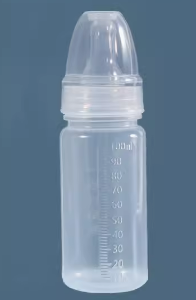 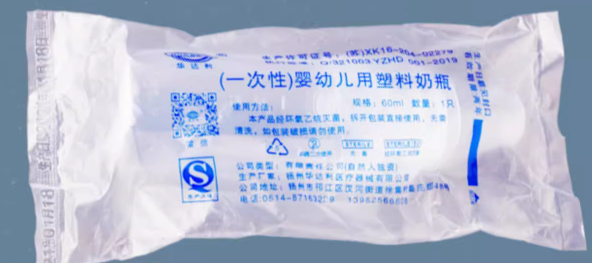 2一次性塑料奶瓶（150ml）2.1.材质：食品级聚丙烯（PP）2一次性塑料奶瓶（150ml）2.2独立包装，无菌，经环氧乙烷灭菌2一次性塑料奶瓶（150ml）2.3奶嘴朝上，带防尘盖2一次性塑料奶瓶（150ml）2.4产品容量：150ml2一次性塑料奶瓶（150ml）2.5口径：宽口径，大于等于3.5cm2一次性塑料奶瓶（150ml）2.6瓶身刻度以≤5ml为间隔2一次性塑料奶瓶（150ml）2.7颜色：透明2一次性塑料奶瓶（150ml）2.8瓶身和瓶盖耐温：-20℃-120℃2一次性塑料奶瓶（150ml）2.9参考图片：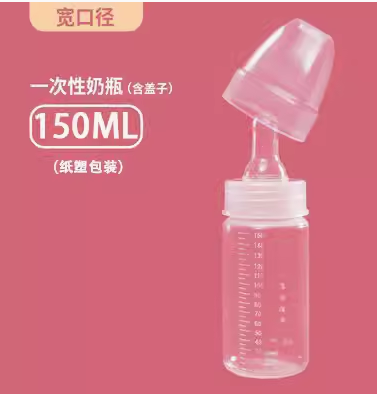 